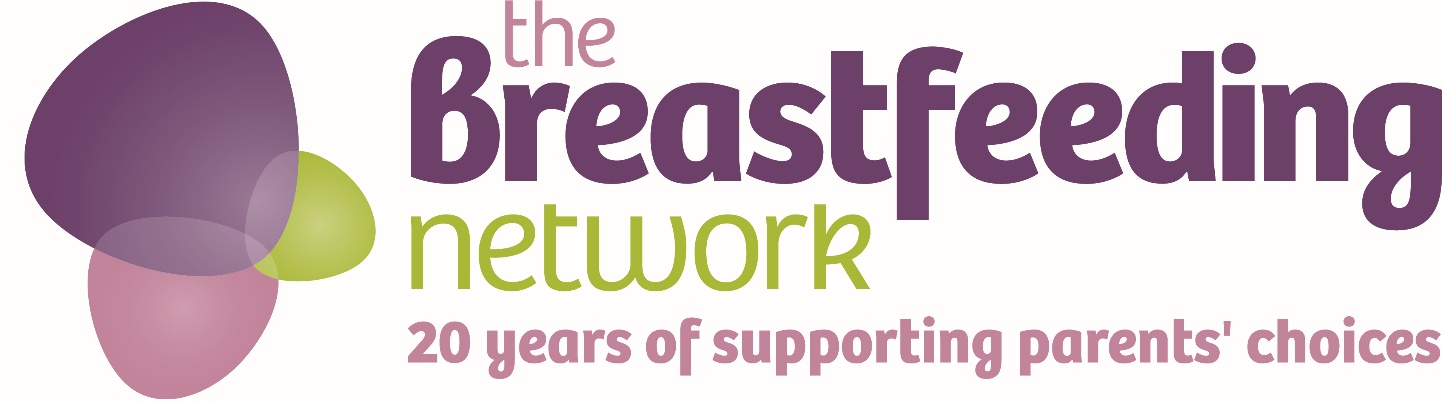 Certificate of ParticipationWell DoneYou have just taken part in Mums’ Milk Run 2017#BfN20 #mumsmilkrun2017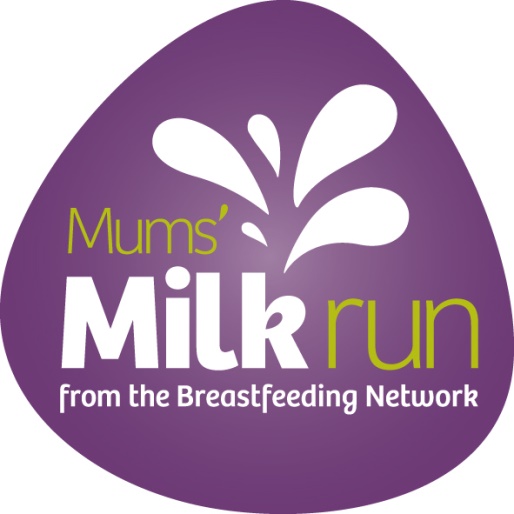 Thank youThe Breastfeeding Network is a Company Limited by Guarantee Registered in Scotland Company No. 330639Registered office Whitelaw Wells, 9 Ainslie Place, Edinburgh, EH3 6ATThe Breastfeeding Network is a Registered Scottish Charity No SC027007